WS3000高精度温湿压传感器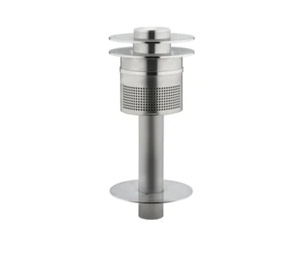 相对湿度通过加热的电容式传感器元件进行测量； 精密的PT100测量元件用于测量空气温度。 谐振压力传感器用于精 准的压力测量。坚固，高精度的气候参考传感器WS3000专为所有气候区的专业气象应用而设计。即使在极端的环境条件下，它也可以提供高度可靠的数据。详细精度：温度优于+/- 0.1°C相对湿度优于+/- 2％气压优于+/- 0.1 hPa测得的参数：温度，相对湿度，气压（可选配冗余压力）测量技术：PT100 /温度，电容/ RH，MEMS谐振压力传感器产品亮点：高质量全金属结构，带通风辐射屏蔽层，可测量空气温度/湿度，可追溯精度，模块化结构，无漂移传感技术，易于维护和校准接口：RS485、2线，半双工/ WiFiWS3000气候参考传感器优势新型天气传感器，采用优 质铝外壳由认可的实验室针对每个传感器执行的详细校准证书，可追溯精度模块化架构，可轻松维护和校准每个传感器无漂移传感技术在极端条件下具有出色的生存能力全金属结构，通风温度/湿度测量启用WiFi应用领域：空气温度，相对湿度，气压的校准/验证航空天气（AWOS系统）-可选配冗余压力测量气候气象参考站水文气象参考站技术参数：基本参数尺寸：Ø约250毫米，高度约470毫米重量：约5公斤接口：RS485，2-线，半-双工/ WiFi功耗：24 VDC /典型4W工作温度：-40 ... 60°C（可选测试范围扩展到-60 ... 60°C）工作湿度：0 ... 100％RH防护等级外壳：IP66温    度原理：PT100测量范围：-80 ... 80°C单位：°C精度：±0.1°C（@ -40 ... 60°C）分辨率：0.01°C相对湿度原理：电容式测量范围：0 ... 100％RH单位：％RH精度：±2％RH分辨率：0.1％RH气    压原理：MEMS谐振压力传感器测量范围：300 ... 1100 hPa单位：hPa精度：±0.1 hPa分辨率：0.01 hPa